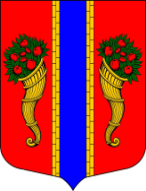 Администрация  Новоладожского городского поселенияПОСТАНОВЛЕНИЕ5 февраля 2024                                                                                      №  61О внесении изменений в постановление администрации Новоладожского городского поселения от 26.04.2021г. № 230 «Об утверждении порядка проведения антикоррупционной экспертизы постановлений администрации Новоладожского городского поселения и их проектов»На основании федерального закона от 17 июля 2009 года № 172-ФЗ «Об антикоррупционной экспертизе нормативных правовых актов и проектов нормативных правовых актов» администрация Новоладожского городского поселения  п о с т а н о в л я е т:1. Внести следующие изменения в постановление администрации Новоладожского городского поселения от 26.04.2021г. № 230:1.1. Пункт 4.1. Порядка проведения антикоррупционной экспертизы постановлений администрации Новоладожского городского поселения и их проектов изложить в следующей редакции:«4.1. Для обеспечения проведения независимой антикоррупционной экспертизы проекта постановления структурное подразделение администрации, являющееся разработчиком проекта постановления, организует его размещение на официальном интернет-портале администрации в сети «Интернет» в течение рабочего дня после окончания его разработки с указанием адреса электронной почты для направления заключений, а также даты начала и даты окончания приема заключений по результатам независимой антикоррупционной экспертизы. Срок, на который проект постановления размещается в сети Интернет, не может составлять менее семи дней.Институты гражданского общества и граждане Российской Федерации (далее - граждане) могут в порядке, предусмотренном нормативными правовыми актами Российской Федерации, за счет собственных средств проводить независимую антикоррупционную экспертизу нормативных правовых актов (проектов нормативных правовых актов). Порядок и условия аккредитации экспертов по проведению независимой антикоррупционной экспертизы нормативных правовых актов (проектов нормативных правовых актов) устанавливаются федеральным органом исполнительной власти в области юстиции. Не допускается проведение независимой антикоррупционной экспертизы нормативных правовых актов (проектов нормативных правовых актов):1) гражданами, имеющими неснятую или непогашенную судимость;2) гражданами, сведения о применении к которым взыскания в виде увольнения (освобождения от должности) в связи с утратой доверия за совершение коррупционного правонарушения включены в реестр лиц, уволенных в связи с утратой доверия;3) гражданами, осуществляющими деятельность в органах и организациях, указанных в пункте 3 части 1 статьи 3 Федерального закона № 172-ФЗ от 17.07.2009г.;4) международными и иностранными организациями;5) иностранными агентами.»  1.2. Пункт 4.3. Порядка проведения антикоррупционной экспертизы постановлений администрации Новоладожского городского поселения и их проектов изложить в следующей редакции:«4.3. Заключение по результатам независимой антикоррупционной экспертизы носит рекомендательный характер и подлежит обязательному рассмотрению органом, организацией или должностным лицом, которым оно направлено, в тридцатидневный срок со дня его получения. По результатам рассмотрения гражданину или организации, проводившим независимую экспертизу, направляется мотивированный ответ, за исключением случаев, когда в заключении отсутствует предложение о способе устранения выявленных коррупциогенных факторов.»2. Постановление вступает в силу после его официального опубликования в средствах  массовой информации и подлежит размещению на официальном сайте администрации Новоладожского городского поселения в информационно-телекоммуникационной сети «Интернет» www.New-Ladoga-adm.ru.3. Контроль исполнения постановления оставляю за собой.Глава администрации                                                         И.Н. ЦыганковРыжова Н.В.8(81363)30-136